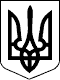 Справа № 761/3135/18Провадження № 1-кс/761/2338/2018УХВАЛАІМЕНЕМ УКРАЇНИ     31 січня 2018 року                                   м.КиївСлідчий суддя Шевченківського районного суду м. Києва Світлицька В.М., при секретарі Савенко О.І., розглянувши в відкритому судовому засіданні в залі суду в м. Києві клопотання cтаршого слідчого в особливо важливих справах Головного слідчого управління Національної поліції України старшого лейтенанта поліції Сватко О. В., погоджене з прокурором відділу процесуального керівництва досудовим розслідуванням і підтримання державногообвинувачення управління нагляду за додержанням законівНаціональною поліцією України Департаменту наглядуза додержанням законів у кримінальному провадженніта координації правоохоронної діяльностіГенеральної прокуратури України старшим радником юстиції Бєліком А.А., про арешт майна у кримінальному провадженні, внесеному до Єдиного реєстру досудових розслідувань за №12017000000001613,-ВСТАНОВИВ:Старший слідчий в особливо важливих справах Головного слідчого управління Національної поліції України старший лейтенант поліції Сватко О. В.звернувся до Шевченківського районного суду м. Києва з клопотанням, погодженим з прокурором відділу процесуального керівництва досудовим розслідуванням і підтримання державного обвинувачення управління нагляду за додержанням законів Національною поліцією України Департаменту нагляду за додержанням законів у кримінальному провадженні та координації правоохоронної діяльності Генеральної прокуратури України Бєліком А.А., у кримінальному провадженні № 12017000000001613 від 27.12.17 за ознаками складу злочинів, передбачених ч. 2 ст. 364, ч.3, ч.5 ст. 27 ч.3 ст. 368 КК України про арешт майна, в якому просить  накласти арешт на майно, яке вилучено 29.01.2018 під час проведення обшуку у автомобілі TOYOTA HIGHLANDER, д.н.з. НОМЕР_1.В обґрунтування клопотання зазначено, що посадові особи ПАТ «АК Київводоканал», а саме: генеральний директор ОСОБА_3, ІНФОРМАЦІЯ_1, директор департаменту екологічного нагляду ОСОБА_4, ІНФОРМАЦІЯ_2, заступник директора департаменту екологічного нагляду ОСОБА_5, ІНФОРМАЦІЯ_3, керівник договірного відділу Департаменту екологічного нагляду ОСОБА_6, ІНФОРМАЦІЯ_4, за попередньою змовою з директором TOB «Промтехальянс» ОСОБА_7, ІНФОРМАЦІЯ_5, зловживаючи своїм службовим становищем, тобто умисно, з метою одержання неправомірної вигоди, використовують своє службове становище всупереч інтересам служби, в інтересах третіх осіб - балансоутримувачів каналізаційних мереж а саме: ТОВ «ЮК Альянс», ПрАТ "Українсько-канадське спільне товариство "Торонто-Київ", ФОҐІ ОСОБА_8, TOB "Провад", ТОВ «Бондарев», TOB «Енергополь Україна», TOB «Автобліц Форум», TOB «Т.М.М.», Державнепідприємство «Центральна учбово-тренувальна база по ковзанярському спорту «Льодовий стадіон», TOB "Трансбуд", ПАТ "Квазар", ДП "Антонова O.K.", TOB "ТРЦ ЛАВИНА", TOB "АйВіТіДеволепмент", ПАТ "Завод будівельних виробів -1", TOB "Блокбастер-Київ", TOB «Атлантік-Пасіфік Венчурз», шляхом створення перешкод балансоутримувачам каналізаційних мереж, у вигляді обов'язкової вимоги співпраці з підконтрольними суб'єктами господарювання в розрізі виготовлення паспортів водного господарства та прочистки каналізаційних мереж, а також мінімізації або анулювання штрафних санкцій, нарахованих останнім за скид стічних вод з перевищенням допустимої концентрації забруднюючих речовин, завдаючи шкоди державі у вигляді ненадходження до бюджету грошових коштів у вигляді штрафів на загальну суму 11 млі 416 тис. 00 грн.Крім того, досудовим розслідуванням встановлено, що директор департаменту екологічного нагляду ПрАТ «АК «Київводоканал» ОСОБА_4, ІНФОРМАЦІЯ_2, за попередньою змовою з ОСОБА_9, ІНФОРМАЦІЯ_6, та ОСОБА_10, ІНФОРМАЦІЯ_7, підбурюють заступника директора TOB «Атлантік ПасифікВенчурс» (ТЦ «Піраміда») ОСОБА_11 до надання неправомірної вигоди у вигляді купівлі побутової техніки, оціночна вартість якої складає понад 120 000 грн., і грошових коштів в сумі 24000 гривень, за не нарахування штрафної санкції нарахованої ПАТ «АК Київводоканал» для TOB «Атлантік ПасифікВенчурс» в розмірі 240 000 грн., за скид стічних вод з перевищенням допустимої концентрації забруднюючих речовин.29.01.2018 під час проведення обшуку автомобіля TOYOTA HIGHLANDER, д.н.з. НОМЕР_1, що використовується ОСОБА_4, за адресою: АДРЕСА_1, на території автозаправного комплексу «KLO», виявлено та вилучено із багажнику та салону автомобіля наступне майно:1)моноблок AsusVivoAiO V2211DUK - BA051D Black упаковано в короб, на тильній стороні надпис - "ASUS IN SEARCH OF INCREDIBLE", з лівої сторонни розміщується серійні дані, а саме: V221ID, SO#151117071000026/1.1, MODEL#V221IDUK-BA051D;2.)      моноблок AsusVivoAiO V2211DUK - BA051D Black упаковано в короб, на тильній стороні надпис - "ASUS IN SEARCH OF INCREDIBLE", з лівої сторонни розміщується серійні дані, а саме: V221ID, SO#151117071000048/1.1, MODEL#V221IDUK-BA051D;3.)      планшет - LenovoTab 3 8 "Plus LTE 16Gb DeepBlue, упаковано в короб з еластичною стрічкою, на тильній стороні зображено планшет із надписами - "LENOVO TAB3 PLUS, 8'' IPS 1920 x 1200", із зворотної сторони розміщено серійні дані: а саме: ІМЕІ 1: НОМЕР_2, ІМЕІ 2: НОМЕР_3;4.)      планшет - LenovoTab 3 8 "Plus LTE 16Gb DeepBlue, упаковано в короб із еластичною стрічкою, на тильній стороні зображено планшет із надписами - "LENOVO TAB3 PLUS, 8'' IPS 1920 x 1200", із зворотної сторонни розміщено серійні дані: а саме: ІМЕІ 1: НОМЕР_4, ІМЕІ 2: НОМЕР_5;5.)      планшет - Lenovo Tab 3 8 "Plus LTE 16Gb DeepBlue, упаковано в короб із еластичною стрічкою, на тильній стороні зображено планшет із надписами - "LENOVO TAB3 PLUS, 8'' IPS 1920 x 1200", із зворотної сторонни розміщено серійні дані, а саме: ІМЕІ 1: НОМЕР_6, ІМЕІ 2: НОМЕР_7;6.)     телевізор Sony KD - 43XE7077 Silver, упаковано в короб, на тильній стороні зображено плазмову панель (телевізор) із надписами - "SONY BRAVIA 43/108.0 cm, XE70, 4K HDR, з лівою сторонни розміщено серійні дані, а саме: RU3, 43XE7077, FOR CUSTOMER USE 4 548736 061682, з правої сторони надписи - "4K HDR^ X - REALITY, 43/108.0 cm, XE70;7.)      кофемашина - SAECO Incanto HD8912/09, упаковано в короб, на тильній стороні зображено кофемашину із надписами - "SAECO, INCANTO, PHILIPS, з лівої сторонни розміщено серійні дані, а саме: INCANTO CMF HD8912/09, SAECO NL9206AD, SERIAL Nr. TW901740512689 та гарантійний талон PHILIPS №05722;8.)     кухонна машина KENWOOD ChefTitanium RVC7300S, упаковано в короб, на тильній стороні зображено кухонну машину із надписами - "KENWOOD CHEF TITANIUM, POWER TO INSPIRE, KITCHEN MACHINE1500W" з лівої сторонни розміщено серійні дані, а саме: "SERIAL NUMBER - KM170904AS35DK0040, SERIAL 0065519, ORDER №PO04500933523;9.)      мобільний телефон - SamsungGalaxy A3 2017 Duos SM - A320 16Gb Black, упаковано в короб на тильній стороні надписи - "Samsung galaxy A3 2017", на звороті зображені характеристики мобільного телефону, відчинивши короб встановлено безпосередньо мобільний телефон із клейкою стрічкою, на звороті також розміщено клейку стрічку із серійними даними, а саме - "ІМЕІ: НОМЕР_8, IMEI:НОМЕР_9".Вищевказане майно є предметом неправомірної вигоди, об'єктом протиправних дій та є речовим доказом у вказаному кримінальному провадженні.Слідчий клопотання підтримав, просить задовольнити.Вивчивши клопотання про арешт майна та додані до нього копії матеріалів кримінального провадження, слідчий суддя приходить до висновку, що клопотання підлягає задоволенню з наступних підстав.Згідно з ч. 1 ст. 170 КПК України арештом майна є тимчасове, до скасування у встановленому цим Кодексом порядку, позбавлення за ухвалою слідчого судді або суду права на відчуження, розпорядження та/або користування майном, щодо якого існує сукупність підстав чи розумних підозр вважати, що воно є доказом злочину, підлягає спеціальній конфіскації у підозрюваного, обвинуваченого, засудженого, третіх осіб, конфіскації у юридичної особи, для забезпечення цивільного позову, стягнення з юридичної особи отриманої неправомірної вигоди, можливої конфіскації майна. Арешт майна скасовується у встановленому цим Кодексом порядку. Завданням арешту майна є запобігання можливості його приховування, пошкодження, псування, зникнення, втрати, знищення, використання, перетворення, пересування, передачі, відчуження.Положеннями ч. 2, ч. 6 ст. 170 КПК України визначено, арешт майна допускається з метою забезпечення: збереження речових доказів; спеціальної конфіскації; конфіскації майна як виду покарання або заходу кримінально-правового характеру щодо юридичної особи; відшкодування шкоди, завданої внаслідок кримінального правопорушення (цивільний позов), чи стягнення з юридичної особи отриманої неправомірної вигоди.Відповідно до ч.1 ст. 98 КПК речовими доказами є матеріальні об'єкти, які набуті кримінально протиправним шляхом, використовувались як засіб вчинення кримінального правопорушення та можуть бути використані, як доказ факту чи обставин, що встановлюються під час кримінального провадження.У випадку, передбаченому п. 4 ч. 2 ст. 170 КПК України, арешт накладається на майно підозрюваного, обвинуваченого, засудженого, фізичної чи юридичної особи, яка в силу закону несе цивільну відповідальність за шкоду, завдану діями (бездіяльністю) підозрюваного, обвинуваченого, засудженого або неосудної особи, яка вчинила суспільно небезпечне діяння, а також юридичної особи, щодо якої здійснюється провадження, за наявності обґрунтованого розміру цивільного позову у кримінальному провадженні, а так само обґрунтованого розміру неправомірної вигоди, яка отримана юридичною особою, щодо якої здійснюється провадження.Відповідно до ч. 8 ст. 170 КПК вартість майна, яке належить арештувати з метою забезпечення цивільного позову або стягнення отриманої неправомірної вигоди, повинна бути співмірною розміру шкоди, завданої кримінальним правопорушенням або зазначеної у цивільному позові, розміру неправомірної вигоди, яка отримана юридичною особою.Згідно з ч. 10 ст. 170 КПК арешт може бути накладений у встановленому цим Кодексом порядку на рухоме чи нерухоме майно, гроші у будь-якій валюті готівкою або у безготівковій формі, в тому числі кошти та цінності, що знаходяться на банківських рахунках чи на зберіганні у банках або інших фінансових установах, видаткові операції, цінні папери, майнові, корпоративні права, щодо яких ухвалою чи рішенням слідчого судді, суду визначено необхідність арешту майна. Не може бути арештованомайно, якщо воно перебуває у власності добросовісного набувача, кріма решту майна з метою забезпечення збереженняречовихдоказів.Згідно з ч. 2 ст. 172 КПК України клопотання слідчого, прокурора, цивільного позивача про арешт майна, яке не було тимчасово вилучене, може розглядатися без повідомлення підозрюваного, обвинуваченого, іншого власника майна, їх захисника, представника чи законного представника, представника юридичної особи, щодо якої здійснюється провадження, якщо це є необхідним з метою забезпечення арешту майна.Як вбачається з долучених до матеріалів клопотання документів, зокрема з постанови старшого слідчого в ОВС Головного слідчого управління Національної поліції УкраїниСватка О.В. від 29.01.2018 майно, вилучене 29.01.2018 під час проведення обшуку у автомобілі TOYOTA HIGHLANDER, д.н.з. НОМЕР_1, а саме:1)моноблок AsusVivoAiO V2211DUK - BA051D Black упаковано в короб, на тильній стороні надпис - "ASUS IN SEARCH OF INCREDIBLE", з лівої сторони розміщується серійні дані, а саме: V221ID, SO#151117071000026/1.1, MODEL#V221IDUK-BA051D, одна штука;2.)      моноблок AsusVivoAiO V2211DUK - BA051D Black упаковано в короб, на тильній стороні надпис - "ASUS IN SEARCH OF INCREDIBLE", з лівої сторони розміщується серійні дані, а саме: V221ID, SO#151117071000048/1.1, MODEL#V221IDUK-BA051D, одна штука;3.)      планшет - LenovoTab 3 8 "Plus LTE 16Gb DeepBlue, упаковано в короб із еластичною стрічкою, на тильній стороні зображено планшет із надписами - "LENOVO TAB3 PLUS, 8'' IPS 1920 x 1200", із зворотної сторони розміщено серійні дані: а саме: ІМЕІ 1: НОМЕР_2, ІМЕІ 2: НОМЕР_3, одна штука;4.)      планшет - LenovoTab 3 8 "Plus LTE 16Gb DeepBlue, упаковано в короб із еластичною стрічкою, на тильній стороні зображено планшет із надписами - "LENOVO TAB3 PLUS, 8'' IPS 1920 x 1200", із зворотної сторони розміщено серійні дані: а саме: ІМЕІ 1: НОМЕР_4, ІМЕІ 2: НОМЕР_5, одна штука;5.)      планшет - LenovoTab 3 8 "Plus LTE 16Gb DeepBlue, упаковано в короб із еластичною стрічкою, на тильній стороні зображено планшет із надписами - "LENOVO TAB3 PLUS, 8'' IPS 1920 x 1200", із зворотної сторони розміщено серійні дані, а саме: ІМЕІ 1: НОМЕР_6, ІМЕІ 2: НОМЕР_7 одна штука;6.)     телевізор Sony KD - 43XE7077 Silver, упаковано в короб, на тильній стороні зображено плазмову панель (телевізор) із надписами - "SONY BRAVIA 43/108.0 cm, XE70, 4K HDR, з лівою сторони розміщено серійні дані, а саме: RU3, 43XE7077, FOR CUSTOMER USE 4 548736 061682, з правої сторони надписи - "4K HDR^ X - REALITY, 43/108.0 cm, XE70, одна штука;7.)      кофемашина - SAECO Incanto HD8912/09, упаковано в короб, на тильній стороні зображено кофемашину із надписами - "SAECO, INCANTO, PHILIPS, з лівої сторони розміщено серійні дані, а саме: INCANTO CMF HD8912/09, SAECO NL9206AD, SERIAL Nr. TW901740512689 та гарантійний талон PHILIPS №05722, одна штука;8.)     кухонна машина KENWOOD ChefTitanium RVC7300S, упаковано в короб, на тильній стороні зображено кухонну машину із надписами - "KENWOOD CHEF TITANIUM, POWER TO INSPIRE, KITCHEN MACHINE1500W" з лівої сторони розміщено серійні дані, а саме: "SERIAL NUMBER - KM170904AS35DK0040, SERIAL 0065519, ORDER №PO04500933523, одна штука;9.)      мобільний телефон - SamsungGalaxy A3 2017 Duos SM - A320 16Gb Black, упаковано в короб на тильній стороні надписи - "Samsunggalaxy A3 2017", на звороті зображені характеристики мобільного телефону, відчинивши короб встановлено безпосередньо мобільний телефон із клейкою стрічкою, на звороті також розміщено клейку стрічку із серійними даними, а саме - "ІМЕІ: НОМЕР_8, IMEI:НОМЕР_9", одна штука.-Відповідно до ч.2 п.8 ст.40, ст..94, ч.2 ст.100,ч.3 ст.110, на підставі п.1 ст.98 КПК України визнано речовими доказами.Приймаючи до уваги вищевикладене та враховуючи правову кваліфікацію кримінального правопорушення, за фактом вчинення якого розслідується кримінальне провадження та в межах якого подано дане клопотання, з метою збереження речових доказів та запобігання випадку подальшого незаконного відчуження майна, слідчий суддя приходить до висновку, що наявні достатні підстави для арешту зазначеного в клопотанні майна.Керуючись вимогами ст. ст. 131, 132, 170-173, 309, 395 КПК України, слідчий суддя,-УХВАЛИВ:Клопотання cтаршого слідчого в особливо важливих справах Головного слідчого управління Національної поліції України старшого лейтенанта поліції Сватко О. В., погоджене з прокурором Генеральної прокуратури України старшим радником юстиції Бєліком А.А., про арешт майна у кримінальному провадженні, внесеному до Єдиного реєстру досудових розслідувань за №12017000000001613, - задовольнити.Накласти арешт на майно, яке вилучено 29.01.2018 під час проведення обшуку у автомобілі TOYOTA HIGHLANDER, д.н.з. НОМЕР_1, яким користується ОСОБА_4, а саме на:1)моноблок AsusVivoAiO V2211DUK - BA051D Black упаковано в короб, на тильній стороні надпис - "ASUS IN SEARCH OF INCREDIBLE", з лівої сторони розміщується серійні дані, а саме: V221ID, SO#151117071000026/1.1, MODEL#V221IDUK-BA051D, одна штука;2.)      моноблок AsusVivoAiO V2211DUK - BA051D Black упаковано в короб, на тильній стороні надпис - "ASUS IN SEARCH OF INCREDIBLE", з лівої сторони розміщується серійні дані, а саме: V221ID, SO#151117071000048/1.1, MODEL#V221IDUK-BA051D, одна штука;3.)      планшет - LenovoTab 3 8 "Plus LTE 16Gb DeepBlue, упаковано в короб із еластичною стрічкою, на тильній стороні зображено планшет із надписами - "LENOVO TAB3 PLUS, 8'' IPS 1920 x 1200", із зворотної сторони розміщено серійні дані: а саме: ІМЕІ 1: НОМЕР_2, ІМЕІ 2: НОМЕР_3, одна штука;4.)      планшет - LenovoTab 3 8 "Plus LTE 16Gb DeepBlue, упаковано в короб із еластичною стрічкою, на тильній стороні зображено планшет із надписами - "LENOVO TAB3 PLUS, 8'' IPS 1920 x 1200", із зворотної сторони розміщено серійні дані: а саме: ІМЕІ 1: НОМЕР_4, ІМЕІ 2: НОМЕР_5, одна штука;5.)      планшет - LenovoTab 3 8 "Plus LTE 16Gb DeepBlue, упаковано в короб із еластичною стрічкою, на тильній стороні зображено планшет із надписами - "LENOVO TAB3 PLUS, 8'' IPS 1920 x 1200", із зворотної сторони розміщено серійні дані, а саме: ІМЕІ 1: НОМЕР_6, ІМЕІ 2: НОМЕР_7 одна штука;6.)     телевізор Sony KD - 43XE7077 Silver, упаковано в короб, на тильній стороні зображено плазмову панель (телевізор) із надписами - "SONY BRAVIA 43/108.0 cm, XE70, 4K HDR, з лівою сторони розміщено серійні дані, а саме: RU3, 43XE7077, FOR CUSTOMER USE 4 548736 061682, з правої сторони надписи - "4K HDR^ X - REALITY, 43/108.0 cm, XE70, одна штука;7.)      кофемашина - SAECO Incanto HD8912/09, упаковано в короб, на тильній стороні зображено кофемашину із надписами - "SAECO, INCANTO, PHILIPS, з лівої сторони розміщено серійні дані, а саме: INCANTO CMF HD8912/09, SAECO NL9206AD, SERIAL Nr. TW901740512689 та гарантійний талон PHILIPS №05722, одна штука;8.)     кухонна машина KENWOOD ChefTitanium RVC7300S, упаковано в короб, на тильній стороні зображено кухонну машину із надписами - "KENWOOD CHEF TITANIUM, POWER TO INSPIRE, KITCHEN MACHINE1500W" з лівої сторони розміщено серійні дані, а саме: "SERIAL NUMBER - KM170904AS35DK0040, SERIAL 0065519, ORDER №PO04500933523, одна штука;9.)      мобільний телефон - SamsungGalaxy A3 2017 Duos SM - A320 16Gb Black, упаковано в короб на тильній стороні надписи - "Samsunggalaxy A3 2017", на звороті зображені характеристики мобільного телефону, відчинивши короб встановлено безпосередньо мобільний телефон із клейкою стрічкою, на звороті також розміщено клейку стрічку із серійними даними, а саме - "ІМЕІ: НОМЕР_8, IMEI:НОМЕР_9", одна штука.Ухвала підлягає негайному виконанню.     На ухвалу слідчого судді безпосередньо до Апеляційного суду м.Києва протягом п'яти днів з дня її оголошення може бути подана апеляційна скарга. Якщо ухвалу суду постановлено без виклику особи, яка її оскаржує, то строк апеляційного оскарження для такої особи обчислюється з дня отримання нею копії судового рішення.     Відповідно до ст. 174 КПК України арешт може бути скасований повністю чи частково за заявленим клопотанням підозрюваного, обвинуваченого, їх захисників, законних представників, іншого власника або володільця майна, представника юридичної особи, щодо якої здійснюється провадження, які не були присутніми при розгляді питання про арешт майна. Таке клопотання під час досудового розслідування розглядається слідчим суддею, а під час судового провадження - судом. Арешт майна також може бути скасовано повністю чи частково ухвалою слідчого судді під час досудового розслідування чи суду під час судового провадження за клопотанням підозрюваного, обвинуваченого, їх захисника чи законного представника, іншого власника або володільця майна, представника юридичної особи, щодо якої здійснюється провадження, якщо вони доведуть, що в подальшому застосуванні цього заходу відпала потреба або арешт накладено необґрунтовано.Слідчий суддя                                                                                  Світлицька В.М.Категорія справи № Начало формы761/3135/18Конец формы: Невідкладні судові розгляди; В порядку КПК України; Клопотання слідчого, прокурора, сторони кримінального провадження.Надіслано судом: 01.02.2018. Зареєстровано: 01.02.2018. Оприлюднено: 05.02.2018.Дата набрання законної сили: 06.02.2018